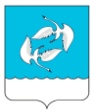 АДМИНИСТРАЦИЯ МУНИЦИПАЛЬНОГО ОБРАЗОВАНИЯ «ЗЮКАЙСКОЕ СЕЛЬСКОЕ ПОСЕЛЕНИЕ» ВЕРЕЩАГИНСКОГО МУНИЦИПАЛЬНОГО РАЙОНА ПЕРМСКОГО КРАЯПОСТАНОВЛЕНИЕ23.05.2017 											№ 75       Об  утверждении перечня первичных  средств пожаротушения в местах общественного пользования населенных пунктов.В целях обеспечения пожарной безопасности на территории МО «Зюкайское сельское поселение», в соответствии  Федерального закона от 21.12.1994г №69-ФЗ «О пожарной безопасности», №131-ФЗ «Об общих принципах организации местного самоуправления в Российской Федерации», Уставом муниципального образования «Зюкайское сельское поселение:ПОСТАНОВЛЯЮ:1. Утвердить прилагаемые:	1.1. Перечень первичных средств тушения пожаров и противопожарного инвентаря, которые граждане обязаны иметь в помещениях и строениях, находящихся в их собственности (пользовании) на территории  МО «Зюкайское сельское поселение» (Приложение 1).	1.2. Перечень первичных средств тушения пожаров и противопожарного инвентаря, которыми должны быть оснащены территории общего пользования сельских населенных пунктов МО «Зюкайское сельское поселение» (Приложение 2).4. Настоящее постановление обнародовать на официальном сайте МО «Зюкайское сельское поселение» в сети Интернет www.veradm.ru и в печатном средстве массовой информации «Официальный бюллетень органов местного самоуправления Зюкайского сельского поселения».5.  Настоящее постановление вступает в силу с момента подписания.6. Контроль за исполнением настоящего  постановления оставляю за собой.Глава сельского поселения – глава администрации МО «Зюкайское сельское поселение»                                             В. В. СеливановПриложение №1к постановлению администрации МО «Зюкайское сельское поселение»От 23 мая 2017 года № 75ПЕРЕЧЕНЬпервичных средств тушения пожаров и противопожарного инвентаря, которые гражданам рекомендовано иметь в помещениях  и строениях, находящихся в их собственности (пользовании) на территории муниципального образования «Зюкайское сельское поселение»Примечание:1. (*) - устанавливается в период проживания (летнее время).2. В жилых домах коридорного типа устанавливается не менее двух огнетушителей на этаж.3. Размещение огнетушителей в коридорах, проходах не должно препятствовать безопасной эвакуации людей. Их следует располагать на видных местах вблизи от выходов помещений на высоте не более .4. Огнетушители должны всегда содержаться в исправном состоянии, периодически осматриваться и своевременно перезаряжаться.Приложение №2к постановлению администрации МО «Зюкайское сельское поселение»От 23 мая 2017 года № 75ПЕРЕЧЕНЬпервичных средств тушения пожаров и противопожарного инвентаря, которыми рекомендовано оснастить территории общего пользования сельских населенных пунктов муниципального образования «Зюкайское сельское поселение»№ п/пНаименование      
зданий и помещенийЗащища-емая
площадьСредства пожаротушения         
и противопожарного инвентаря (штук)Средства пожаротушения         
и противопожарного инвентаря (штук)Средства пожаротушения         
и противопожарного инвентаря (штук)Средства пожаротушения         
и противопожарного инвентаря (штук)№ п/пНаименование      
зданий и помещенийЗащища-емая
площадьПорош-ковый 
огнету-шитель
ОП-4(или анало-гичный)ящик с песком 
емкос-тью 
0,5 куб. мбочка с водой
и ведробагор, 
топор, 
лопата1Жилые дома коттеджного типа для постоянного проживанияЗдание1-1 (*)-2Дачи и иные жилые здания для сезонного проживанияЗдание1 (*)-1 (*)1, 1, 1
(*)3Частные жилые дома для постоянного проживанияЗдание1-1 (*)1, 1, 14Индивидуальные гаражиГараж1---5Многоквартирные жилые домаКвартира1---№ 
п/пНаименование первичных средств пожаротушения, немеханизированного инструмента и инвентаряНормы комплектации пожарного щита№ 
п/пНаименование первичных средств пожаротушения, немеханизированного инструмента и инвентаряНормы комплектации пожарного щита1Огнетушители (рекомендуемые):- воздушно-пенные (ОВП) вместимостью ;- порошковые (ОП)вместимостью, л / массой огнетушащего состава, кгОП-10/9ОП-5/42122Лом13Ведро14Багор15Асбестовое полотно, грубошерстная ткань или войлок (кошма, покрывало из негорючего материала) размером не менее 1 х 16Лопата штыковая1